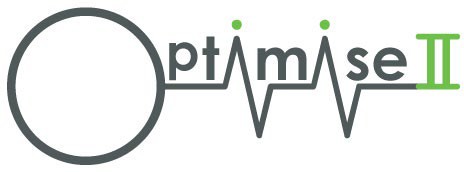 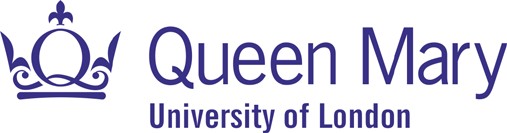 2.	SIGNATURE PAGEChief Investigator Agreement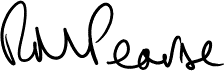 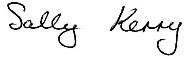 The clinical study as detailed within this research protocol (version 2.0, 08/12/2020), or any subsequent amendments will be conducted in accordance with the Research Governance Framework for Health & Social Care (2005), the World Medical Association Declaration of Helsinki (1996) and the current and applicable regulatory requirements and any subsequent amendments of the appropriate regulations.Chief Investigator name: Prof Rupert PearseChief Investigator affiliation: Queen Mary University of LondonSignature and date:	8th December 2020Statistician AgreementThe clinical study as detailed within this research protocol (version 2.0, 08/12/2020), or any subsequent amendments will be conducted in accordance with the Research Governance Framework for Health & Social Care (2005), the World Medical Association Declaration of Helsinki (1996), Principles of ICH-GCP and the current and applicable regulatory requirements.Statistician name: Ms Sally KerryStatistician affiliation: Queen Mary University of LondonSignature and date:	14th January 2021OPTIMISE II Protocol v2.0	08/12/2020	Page 5 of 41